EKOLOGIA  W  MOIM  DOMUZapraszam na bajkę o ekologicznym domuhttps://www.youtube.com/watch?v=PYd88-RyaLsMoże i Ty narysuj swój ekologiczny dom i w każdym pomieszczeniu zaznacz jak można ekologicznie żyć.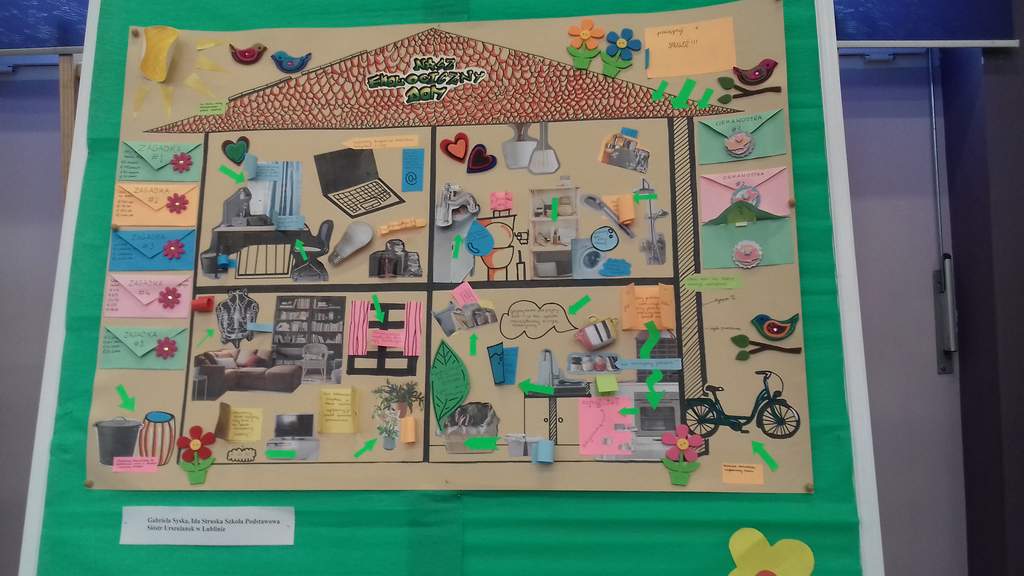 Ekologiczne łamigłówki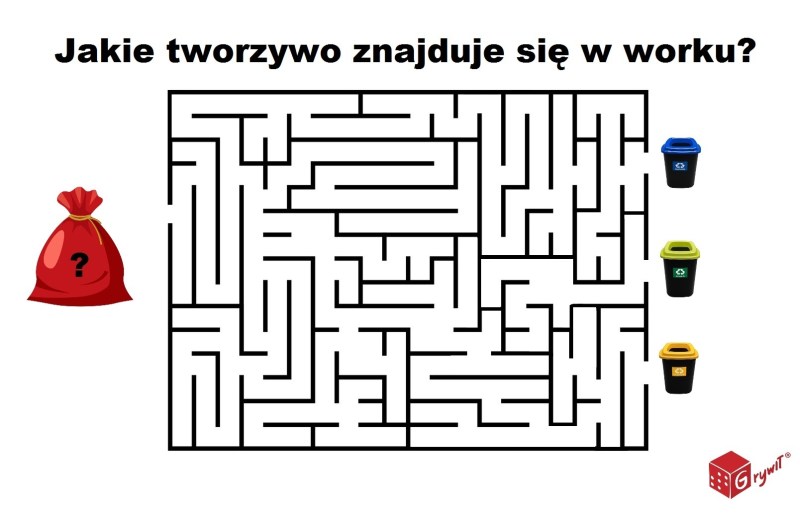 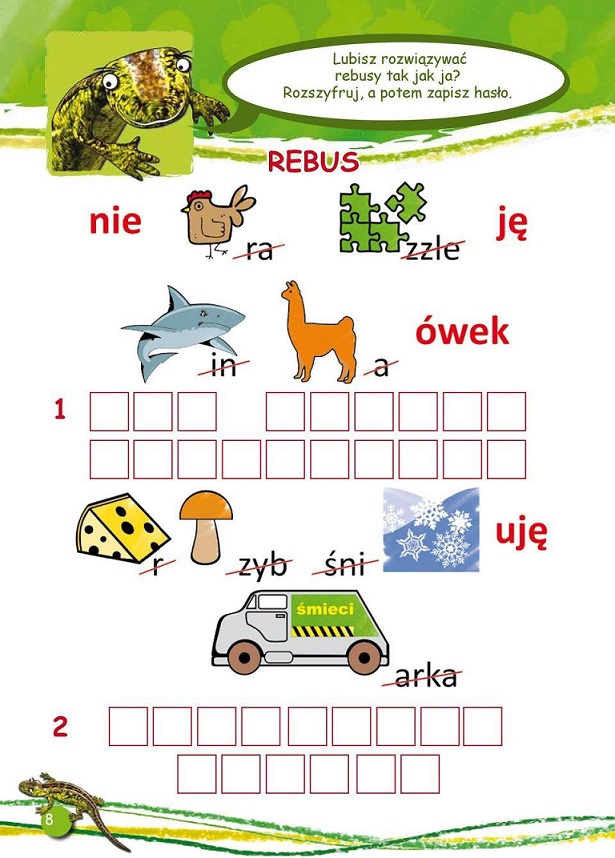 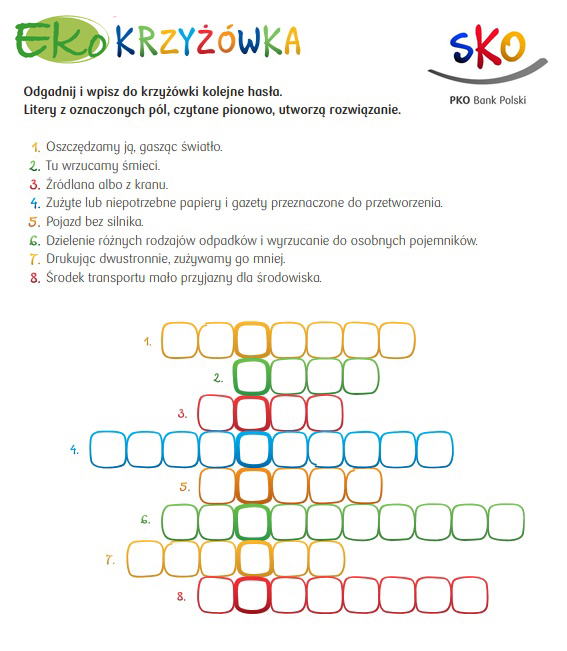 ZABAWY EKOLOGICZNESlalom z butelkami.Ustaw w rządzie puste butelki w ogrodzie lub w pokoju i zrób między nimi slalom na czas. A teraz zasłoń oczy chustą lub szalikiem i spróbuj jeszcze raz. Już nie jest to takie łatwe. Stopniowo zwiększaj ilość butelek.Ekologiczny wilgotnościomierz.Poszukaj sosnowych szyszek, umieść je na podstawkach z plasteliny. Pozostawiamy je na zewnętrznym parapecie okna i czekamy. Kiedy będzie ładna sucha pogoda szyszki otwierają się. Jeśli powietrze staje się wilgotne – łuski szyszek zamykają się. Możecie w ten sposób prognozować, czy będzie padał deszcz.